June 20, 2021 A Celebration for Summer Rev. Danielle Webber& Lindsay Atkinson-Smith  Music Leader: Meghan Atkinson-Smith  & Phyllis Cannell  Sounding the Singing Bowl						              Board Member Welcome  				        	    	           	           	   Linda Easton  Musical Invocation Comptine d’un autre ete - L’apres-midi			  	Phyllis CannellIntroduction to Summer Solstice					           Lindsay Atkinson-Smith Calling the Directions & Chalice Lighting  	       Rev. Danielle Webber & Lindsay Atkinson-Smith 		Fire Transform Me					         Meghan Atkinson-SmithGathering Hymn #389 Gathered Here 				         Meghan Atkinson-Smith Time for All How the Sun and Moon Came to Be: A Creation Story 		Rev. Danielle Webber Centering Communion with Earth and Sky, by Stephen Shick		 Rev. Danielle Webber	Silence 	Centering Music #73 Chant for the Seasons 			         Meghan Atkinson-Smith  Ritual: Sharing the plants from March 				           Lindsay Atkinson-SmithCandles of Joy & Sorrow							 Rev. Danielle WebberOffering in Support of This Congregation 					         	   Linda Easton  Closing Hymn  Rise Up, O Flame	 	 			         Meghan Atkinson-Smith
Releasing the Directions 						           Lindsay Atkinson-Smith	The Earth, Air, Fire, Water 					            Meghan Atkison-SmithChalice Extinguishing Summer Warmth, by Helen Cohen 			 Rev. Danielle Webber  									      & Meghan Atkinson Smith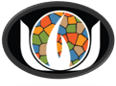 Kelowna UnitariansSharing Diverse Explorations of Faith 